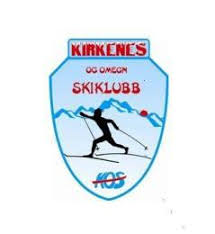 Kirkenes og Omegn Skiklubb. Referat styremøte, 6. september 2022, kl 1944/22	Godkjennelse av innkallingVedtak: godkjent45/22	Godkjennelse av dagsordenVedtak: godkjent med endringer46/22	Godkjennelse av referat fra forrige møteVedtak: godkjent47/22 	Samarbeid med SIL. Jonas Karlsbakk har tatt kontakt ang.  samarbeid og samordning av satsninger på klubbutvikling, anlegg og sportslig satsing. Interesse for sterkere nærvær av KOS på Sandnes.Jonas inviteres til neste styremøte, og styret i KOS-styret må da fremstå som samlet. Det er interesse fra KOS sin side å diskutere sammenslåing av klubber.Usikkerhet om fremtiden til Prosjekt Rulleskibane etter avslag fra SNN om støtte. Men KOS mener at banen må bygges i sentrumsnære Skileksområde dersom midler skulle utløses. KOS må evt feste tomt før prosjekt kan gjenopptas. Alternativt kan det satses på skicross-bane.KOS kan samarbeide med SIL, men Skileksområdet må i såfall være et av to satsingsarenaer.Det vil være positivt dersom det ved neste mulige anledning blir arrangert NNM i Sandnes.Vedtak: Jonas Karlsbakk inviteres til neste styremøte48/22	Orientering fra utvalgSportslig. Tony orienterte: det har nylig vært holdt møte om organisering av treninger  med aktuelle trenere. Følgende personer er involvert:Gruppe 1: (6-9 år) Kristine, Vilde, Tine, Kamilla.Gruppe 2: (10-12 år) Marita, Stina, Eirik, TonyGruppe 3: (13-17 år): Hilde, Jarle, Tore, Susanne, Morten, Eirik. Utfordring i Gruppe 3 er stort aldersspenn og ulike ferdigheter noe som medfører behov for at flere trenere er til stede samtidig for å følge opp alle. De yngste kan evt få tilbud om trening m Gruppe 2.Det skal lages en slags turnus av trenerne. Skal snart holdes nytt møte om saken. Hilde og Jarle arrangerer.Andre eldre fra tidligere Gruppe 4 kan bes om å bidra.Det arrangeres styrketreninger på Flerbrukssenteret mandager kl 19-20.30.Kirkenes-samlingen. Arrangeres 16-18 september (fra 11 år og oppover): deltakere skal bo på Sandnes/Bjørnevatn skole. Bra lokale forhold for rulleski for yngre løpere. Gode forhold med kjøkken, amfi, gymsal osv. Krister Sørgård leder sportslig opplegg. Rema sponser frokost. Coop tar kanskje taco på fredag. KOS får gode inntekter. Dugnadsliste utarbeides.Påmeldingsfrist går ut på fredag 9 september.Anlegg. Stein orienterte: Ny gapahuk er omsider bygget. Støtte fra Amedia. Ketil Wikan satt opp bygget. Skal flyttes litt innover skogen. Elskap må følges opp og elektriker hyres for jobben før snøen kommer. Det er fare for at strømforsyning til anlegget svikter dersom jobben ikke utføres. Stein følger opp.Lyspære ute må skiftes. Det hentes inn nytt tilbud på materialer for bygging av overbygg Varmestua.Stein tar over fra Tony oppfølging av bygging av skap langs vegger i Varmestua, samt skap på toalett. Pål Haldorsen bidrar.49/22	Prosjektsøknader.Stine har sendt søknad til Gnist. Skal søke hos Equinor.50/22	DugnadGjennomføres parallellt med skitreninger på torsdager. Atle og Thomas følger opp. Første torsdag 15 sept. Stein lager liste over hva som må gjøres. Lurt å konsultere med Jarle.Vedtak: dugnader gjennomføres torsdager parallelt med skitreninger.51/22	Oppdaterte retningslinjer, reiserTony orienterte oppdaterte retningslinjer og dette gjøres tilgjengelig på nettside og sosiale medier. Vedtak: retningslinjer godkjennes52/22	Arbeid med sponsorerMer midler må hentes inn i klubben fra sponsorer og andre. Eksisterende sponsorer skal følges opp og nye aktører tas kontakt med. Tony har fulgt opp m Kirkenes Bil om henger m logoer.Vedtak: Thomas og Gunnar lager forslag til oppfølging av sponsor, samt evt lotteri, til neste møte.53/22	AnnetDet har vært møte mellom gammel og ny kasserer, samt leder og Gunnar. Visma funker fint.KOS innvilges kr 24000 i LAM, på tross av problemer med innsending av søknadTony reiser på anleggskonferanse i regi av Oslo IdrettsforbundetTerminliste. Skileken er tatt bort. Dette må omgjøres av Krets. Ny avtale skrevet m Intersport, Sparebanken, MasternesNeste møte: 4 okt kl 19